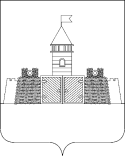 УПРАВЛЕНИЕ ОБРАЗОВАНИЯ И МОЛОДЕЖНОЙ ПОЛИТИКИ  АДМИНИСТРАЦИИ МУНИЦИПАЛЬНОГО ОБРАЗОВАНИЯ АБИНСКИЙ РАЙОН    П Р И К А Зот  25.02.2020   года                                                                     № 155г. Абинск О проведении муниципального этапа краевых соревнований «Чудо-шашки» среди сборных команд  учащихся общеобразовательных организаций муниципального образования Абинский районНа основании письма министерства образования, науки и молодежной политики Краснодарского края от 20 февраля 2020 г. № 93 «О направлении проекта  положения о проведении краевых соревнований «Чудо-шашки» среди обучающихся общеобразовательных организаций», в целях популяризации и пропаганды вида спорта «шашки» среди обучающихся общеобразовательных организаций, выявления сильнейшей команды общеобразовательной организации  муниципального образования Абинский район для участия в краевых соревнованиях управление  образования  и молодежной политики администрации  муниципального образования  Абинский  район                         п р и к а з ы в а е т:1. Провести муниципальный этап краевых соревнований «Чудо-шашки» среди сборных команд учащихся общеобразовательных организаций  муниципального  образования  Абинский   район  14 марта   2020 года в            09 часов 30 минут в городе Абинске на базе муниципального бюджетного общеобразовательного учреждения средней общеобразовательной школы      № 38 муниципального образования Абинский район имени А.У. Крутченко (далее – МБОУ СОШ № 38). Начало регистрации команд с 9 часов 00 минут.         2. Утвердить положение о  муниципальном этапе краевых соревнований «Чудо-шашки» среди команд учащихся общеобразовательных организаций муниципального   образования  Абинский район (приложение).	3. Возложить ответственность за общее руководство подготовкой   муниципального этапа  краевых соревнований «Чудо-шашки» среди команд учащихся общеобразовательных организаций муниципального   образования  Абинский район на педагога-организатора МБУ ДО «Дом детского творчества» Казакову В.Г.  (по согласованию).         4. Назначить главным судьей муниципального этапа краевых соревнований «Чудо-шашки» среди  команд  учащихся общеобразовательных  организаций муниципального образования Абинский район педагога -организатора МБУ ДО «Дом детского творчества» Клочана Степана Николаевича (по согласованию).5. Директору МБОУ СОШ № 38 (Клочан) оказать содействие в подготовке мест соревнований, необходимого оборудования и инвентаря. 6. Директорам общеобразовательных организаций муниципального образования Абинский район:1) обеспечить участие учащихся в муниципальном этапе краевых соревнований «Чудо-шашки» среди команд учащихся общеобразовательных организаций муниципального образования  Абинский район согласно положению;2) организовать проведение инструктажа с участниками муниципального этапа краевых соревнований «Чудо-шашки» среди учащихся общеобразовательных организаций муниципального образования Абинский район по технике безопасности, правилам поведения во время пути следования и проведения соревнований;3) назначить ответственных за жизнь и здоровье детей в пути следования и во время проведения соревнований. 	7. Контроль  исполнения приказа возложить на заместителя начальника управления образования и молодежной политики муниципального образования Абинский район Марукян Е.Г.Начальник управления                                                                 С.Н. ФилипскаяПРИЛОЖЕНИЕ УТВЕРЖДЕНОприказом  управления образования и молодежной политикиадминистрации муниципальногообразования   Абинский район от  25.02.2020  года №  155 ПОЛОЖЕНИЕо проведении  муниципального этапа  краевых соревнований «Чудо-шашки» среди  команд учащихся общеобразовательных организаций муниципального образования Абинский районI. ОБЩИЕ ПОЛОЖЕНИЯНастоящее положение разработано в соответствии с проектом положения о проведении краевых соревнований «Чудо-шашки» министерства образования,  науки  и молодежной политики Краснодарского края.Муниципальный этап краевых соревнований «Чудо-шашки» среди команд учащихся общеобразовательных организаций муниципального образования Абинский район (далее - Соревнования)  проводятся в целях популяризации и пропаганды вида спорта «шашки» среди учащихся общеобразовательных организаций муниципального образования Абинский район.Основными задачами Соревнований являются:вовлечение учащихся общеобразовательных организаций в занятия физической культурой, развитие у них аналитических и умственных способностей;выявление сильнейших команд общеобразовательных организаций для участия в краевых соревнованиях;выявления талантливых детей.II. ОРГАНИЗАТОРЫ МЕРОПРИЯТИЯОбщее руководство проведением Соревнований осуществляет управление образования и молодежной политики администрации муниципального образования Абинский район.Непосредственное проведение Соревнований осуществляет   муниципальное   бюджетное    учреждение    дополнительного образования  «Дом детского творчества» муниципального образования Абинский район.         Непосредственное проведение Соревнования возлагается на главного судью, педагога-организатора МБУ ДО «Дом детского творчества» Клочана С.Н. (по согласованию).Подготовка  мест Соревнований, необходимого оборудования и инвентаря возлагается на директора муниципального бюджетного общеобразовательного учреждения средней общеобразовательной школы      № 38 имени А.У. Крутчено муниципального образования Абинский район.Судейская коллегия назначается главным судьей из представителей команд прибывших на соревнования. III. МЕСТО И СРОКИ ПРОВЕДЕНИЯ	Соревнования  проводятся 14 марта 2020  года в г. Абинске по адресу:  пр. Комсомольский, 126, муниципальное бюджетное общеобразовательное учреждение  средняя общеобразовательная школа № 38 имени А.У. Крутчено муниципального образования Абинский район.	Регистрация  команд с 9.00 ч., начало соревнований в 09.30 ч.	IV. ТРЕБОВАНИЯ К УЧАСТНИКАМ К участию в Соревнованиях допускаются команды, сформированные из обучающихся одной общеобразовательной организации в возрасте 14 лет и моложе (2006 г.р. и моложе). Дата зачисления обучающихся в общеобразовательную организацию не позднее 1 сентября 2019 г.Состав команды: 5 человек, в том числе 4 игрока (не менее 1 девушки), 1 представитель команды. Капитаном команды является один из игроков. Допускается участие девушек на досках юношей. С собой каждой команде необходимо иметь по 2 партии шашек.V. ПОРЯДОК ПРОВЕДЕНИЯ СОРЕВНОВАНИЙСоревнования командные, проводятся среди команд общеобразовательных организаций Абинского района в соответствии с правилами вида спорта «шашки», утвержденными Минспортом России 10.09.2013 г. № 722.Система проведения соревнований определяется главным судьей в день соревнования, в зависимости от количества участвующих команд. Места команд определяются по суммарному числу очков, набранных всеми игроками команды во всех матчах.В случае равенства очков у двух или более команд места определяются последовательно:по результатам встреч между собой;по командному коэффициенту;по числу выигранных матчей;по результату на первой доске.		Команда, выигравшая все матчи, но набравшая меньшее или равное количество очков и занимающая 2 место, имеет  право на дополнительны матч с командой, набравшей  наибольшее  количество  очков, и  занявшей  1 место.VI. НАГРАЖДЕНИЕ	Команды, занявшие 1, 2, 3 места награждаются грамотами управления образования и молодежной политики  администрации муниципального образования Абинский район.VII. ЗАЯВКИ  НА УЧАСТИЕПредставители команд предъявляют в мандатную комиссию на Соревнованиях следующие документы:именную заявку, заверенную руководителем общеобразовательной организации и врачом (приложение №1 к Положению);справку учащегося с фотографией 3х4, заверенную подписью директора общеобразовательной организации,  или ученический билет;        справку инструктажа по технике безопасности (приложение  № 2 к Положению);        согласие законного представителя на обработку персональных данных несовершеннолетнего (приложение  № 3 к Положению).Обязательное подтверждение участия в Соревнованиях за три дня до начала соревнований по адресу: 353320, г.Абинск, ул.Интернациональная, 39, МБУ ДО «Дом детского творчества», или по факсу/телефону 5-34-48, электронный адрес: info@ddt-abinsk.ru (Казаковой).Начальник управления                                                                    С.Н.ФилипскаяЗАЯВКАна участие в муниципальном этапе краевых соревнований «Чудо-шашки» среди  команд учащихся общеобразовательных организациймуниципального образования Абинский районНаименование общеобразовательной организации _____________________________________________________________________________________Допушено __________ игроков         Врач  ______________________                                                       подпись, печать (расшифровка подписи Ф,И.О.)Руководитель команды ________________(Ф.И.О.) сот.тел: _____________Директор общеобразовательной организации          ____________________       ___________________               Подпись, печать  расшифровка подписи Ф.И.О.СПРАВКАнастоящей справкой удостоверяется, что со всеми ниже перечисленными членами команды, участниками муниципального этапа краевых соревнований «Чудо-шашки», проведен инструктаж по следующим темам:Правила поведения учащихся во время соревнований. Основные статьи и ответственность за нарушение ФЗ № 1539.Правила поведения учащихся в свободное от соревнований время.Меры безопасности при движении в транспорте и пешком к месту соревнований и обратно.Меры безопасности во время соревнований, противопожарная безопасность.Инструктаж проведен ___________________________________________________________                                                        (дата, Ф.И.О.  полностью, должность лица проводившего инструктаж)Основание: _____________________________________________________________________(№ и дата приказа)Подпись лица проводившего инструктаж ____________________________________________Представитель команды ___________________________________________________________                                                              (Ф.И.О. полностью)конт. телефон: ___________________________________Учитель команды_________________________________________________________________                                                              (Ф.И.О. полностью)конт. телефон: ___________________________________приказом руководителя СОШ (ООШ) № _________ от «_____» ______________ 201__ г вышеперечисленные лица назначены, ответственными за сопровождение, круглосуточное наблюдение, за жизнь, здоровье и безопасность указанных в справке членов команды. За причинение вреда имуществу или третьим лицам, за нарушение действующего законодательства, несут полную материальную, административную или уголовную ответственность.БЕЗ КОПИИ ПРИКАЗА, СПРАВКА НЕ ДЕЙСТВИТЕЛЬНАРуководитель    _____________________________________________________________                                          подпись                                             М.П.                                  Ф.И.О.  полностью    СОГЛАСИЕзаконного представителя на обработку персональных данных несовершеннолетнегоЯ, _________________________________________________________________,                                                                             ( Ф.И.О. полностью)зарегистрированный (ая) по адресу: _____________________________________________________________________________________________________(адрес регистрации согласно паспорту)На основании статьи 64 Семейного кодекса Российской Федерации являюсь представителем несовершеннолетнего (ей):____________________________________________________________________________________________( Ф.И.О. полностью)Настоящее согласие в соответствии с Федеральным законом РФ от 27.07.2006 г. № 152-ФЗ «О персональных данных» даю согласие ГБУ КК «ЦРФКССО» на смешанную обработку с использованием средств автоматизации и без использования таких средств, с передачей по внутренней сети и по сети Интернет (сбор, систематезацию, накопление, хранение (в электронном виде и на бумажном носителе), уточнение (обновление, изменение), использование любым способом, обезличивание, блокирование, уничтожение, распространение и передачу в порядке, предусмотренном РФ) персональных данных моего несовершеннолетнего ребенка:______________________________________________________________________________( Ф.И. полностью)	- фамилия, имя                               - место учебы	- год рождения                              - место проживания (город, район)            - другиеПрошу считать данные сведения общедоступными.Я подтверждаю, что, давая настоящее согласие, я действую по своей воле и в интересах ребенка, законным представителем которого я являюсь.Настоящее согласие вступает в силу с момента его подписания и действует в течение неопределенного срока до принятия решения о прекращении обработки персональных данных и/или уничтожения документов, содержащих персональные данные.Согласие может быть отозвано мною в любое время на основании моего письменного заявления."____"___________20_____г.    ____________  ___________________________                                                                                                     (подпись)                           (ФИО)Приложение № 1к Положению о проведении  муниципального этапа  краевых соревнований «Чудо-шашки» среди  команд учащихся общеобразовательных организаций муниципального образования Абинский район№ п/пФамилия, имя, отчество(полностью)Дата рождения Адрес фактического проживанияВиза врача1.2.3.4.Приложение № 2к Положению о проведении  муниципального этапа  краевых соревнований «Чудо-шашки» среди  команд учащихся общеобразовательных организаций муниципального образования Абинский район№ п/пФ.И.О.Дата инструктажаЛичная подпись членов команды, с которыми проведен инструктажПриложение № 3к Положению о проведении  муниципального этапа  краевых соревнований «Чудо-шашки» среди  команд учащихся общеобразовательных организаций муниципального образования Абинский район